BÀI TUYÊN TRUYỀNVề Tháng hành động vì bình đẳng giới và phòng ngừa ứng,phó với bạo lực trên cơ sở giới năm 2023	Bình đẳng giới là một trong những mục tiêu phấn đấu của các quốc gia trên thế giới nhằm hướng đến một xã hội tiến bộ, bình đẳng và phát triển bền vững.	Bình đẳng giới là nam giới và nữ giới cùng có vị thế bình đẳngvà được tôn trọng như nhau; cùng được tạo điều kiện và cơ hội để phát huy khả năng và thực hiện các mong muồn của mình; cùng có cơ hội để tham gia, đóng góp và thụ hưởng từ các nguồn lực của xã hội và quá trình phát triển. Bình đẳng giới là bình đẳng về pháp luật, về cơ hội và các thành quả tạo ra, bao gồm sự bình đẳng trong việc tiếp cận nguồn lực, bình đẳng cho thù lao trong công việc , bình đẳng trong việc quyết định các vấn đề liên quan đến bản thân, gia đình và xã hội.	Công ước xóa bỏ mọi hình thức phân biệt đối xử với phụ nữ, các mục tiêu phát triển thiên niên kỷ và các mục tiêu phát triển bền vững được các quốc gia cam kết, thực hiện là bằng chứng rõ nét chứng tỏ phát triển kinh tế phải gắn liền với bình đẳng giới và đảm bảo tiến bộ xã hội. 	Ở Việt Nam, vấn đề bình đẳng giới đã được Đảng, Nhà nước ta quan tâm và được đánh giá là một động lực và mục tiêu phát triển quốc gia.Các chủ trương, chính sách của Đảng và Nhà nước về bình đẳng giới được cụ thể hóa trong Luật bình đẳng giới. Thực hiện chỉ đạo của Đảng, Nhà nước từng bước thực hiện hóa các điều ước quốc tế về quyền con người mà Việt Nam là thành viên, trong những năm qua, tỉnh Hưng Yên đã ban hành nhiều chương trình, kế hoạch thực hiện công tác bình đẳng giới và phòng ngừa, ứng phó với bạo lực trên cơ sở giới. Nhờ đó, công tác bình đẳng giới trên địa bàn tỉnh đã có chuyển biến tích cực.	Tuy nhiên, định kiến giới và hiện tượng bất bình đẳng giới, bạo lực trên cơ sở giới vẫn xảy ra.	Nhằm tạo ra sự thay đổi tích cực trong xã hội về thực hiện bình đẳng giới và phòng ngừa ứng, phó với bạo lực trên cơ sở giới, Tháng hành động vì bình đẳng giới và phòng ngừa, ứng phó với bạo lực trên cơ sở giới năm 2023 được triển khai trên phạm vị toàn quốc với chủ đề ““Đảm bảo an sinh xã hội, tăng quyền năng và tạo cơ hội cho phụ nữ và trẻ em gái nhằm thực hiện bình đẳng giới và xóa bỏ bạo lực trên cơ sở giới”để thu hút sự quan tâm, đề cao vai trò, trách nhiệm và tính chủ động tham gia hành động của cá nhân, gia đình, cộng đồng, cơ quan, tổ chức trong việc thúc đẩy bình đẳng giới, phòng ngừa, ứng phó với bạo lực, xâm hại phụ nữ và trẻ em, giảm thiểu, tiến tới chấm dứt tình trạng bạo lực, xâm hại đối với phụ nữ và trẻ em; đẩy mạnh công tác phòng ngừa, phát hiện và ngăn chăn, xử lý kịp thời các vụ bạo lực xâm hại đối với phụ nữ và trẻ em.	Từ những thông điệp: “Bình đẳng giới là thước đo của sự văn minh, tiến bộ và công bằng xã hội”; “Nam, nữ bình đẳng, xã hội văn minh, gia đình hạnh phúc”; “Chia sẻ việc nhà, gia đình hạnh phúc”; “Chấm dứt bạo lực, vun đắp yêu thương”; “Mọi hình thức bạo lực đều vi phạm pháp luật và bị xử lý nghiêm minh”; “Bình đẳng giới là chìa khóa để xóa bỏ bạo lực trên cơ sở giới”;“Hãy hành động vì cộng đồng bình đẳng, văn minh, an toàn và không bạo lực”;“Hành động ngay hôm nay, bình đẳng giới trong tầm tay”. Tháng hành động vì bình đẳng giới và phòng ngừa, ứng phó với bạo lực trên cơ sở giới kêu gọi mỗi cá nhân, đặc biệt là nam giới nâng cao nhận thức và chuyển biến mạnh mẽ trong hành động để bảo vệ phụ nữ và trẻ em gái, bảo vệ hạnh phúc của chính mình; đồng thời, góp phần xây dựng một xã hội văn minh, tiến bộ, bình đẳng và phát triển bền vững.SỞ LAO ĐỘNG -THƯƠNG BINH VÀ XÃ HỘIPHỤ LỤC 1BỘ NHẬN DIỆNTruyền thông của Tháng hành động vì bình đẳng giới và phòng ngừa, ứng phó bạo lực trên cơ sở giới 1.    HÌNH ẢNH:2.    MÀU SẮC:- Màu cam đã được Liên hiệp quốc lựa chọn là màu biểu tượng cho chiến dịch toàn cầu về xóa bỏ bạo lực đối với phụ nữ và trẻ em gái.- Ruy băng màu trắng là biểu tượng của chiến dịch truyền thông của nam giới nhằm kêu gọi xóa bỏ bạo lực đối với phụ nữ và trẻ em gái trên toàn thế giới.PHỤ LỤC 2THÔNG ĐIỆPTuyên truyền hưởng ứng Tháng hành động vì bình đẳng giớivà phòng ngừa, ứng phó với bạo lực trên cơ sở giới năm 2023I. Chủ đề Tháng hành động: ”Đảm bảo an sinh xã hội, tăng quyền năng và tạo cơ hội cho phụ nữ và trẻ em gái nhằm thực hiện bình đẳng giới và xóa bỏ bạo lực trên cơ sở giới ”II. Các khẩu hiệu, thông đi.ệp truyền thông: 1.Hưởng ứng Tháng hành động vì bình đẳng giới và phòng ngừa, ứng phó bạo lực trên cơ sở giới năm 2023.2.Đầu tư cho bình đẳng giới là đầu tư cho tương lai.3.Bình đẳng giới là thước đo của sự văn minh, tiến bộ và công bằng xã hội.4.Tăng quyền năng cho phụ nữ là tăng vị thế của quốc gia.5.Giới tính không quyết định năng lực và trình độ.6.Nam, nữ bình đẳng, xã hội văn minh, gia đình hạnh phúc.7.Chia sẻ việc nhà, gia đình hạnh phúc.8.Mọi hành vi bạo lực, xâm hại, quấy rối tình dục đối với phụ nữ và trẻ em là vi phạm pháp luật.9.Mọi hình thức bạo lực đều vi phạm pháp luật và bị xử lý nghiêm minh.10. Bình đẳng giới là chìa khóa để xóa bỏ bạo lực trên cơ sở giới.11. Chấm dứt bạo lực, vun đắp yêu thương.12. Hãy chấm dứt bạo lực đối với phụ nữ và trẻ em gái.13. Hãy tố cáo hành vi bạo lực, xâm hại, quấy rối tình dục phụ nữ và trẻ em.14. Hãy lên tiếng khi bị bạo lực.15. Hãy hành động vì cộng đồng bình đẳng, văn minh, an toàn và không bạo lực.16. Im lặng không phải là cách để bảo vệ bản thân và người bị xâm hại.17. Đồng tình với bạo lực là bạn đang cổ xúy cho hành vi sai trái!18. Không đổ lỗi cho người bị bạo lực!19. Hành động ngay hôm nay, bình đẳng giới trong tầm tay.- Nhìn thoáng là 1 trái tim.- Ngắm kỹ là một con người được ghép từ 2 hình người đang ôm nhau, hòa nhập thành một.- Hình ảnh biểu đạt cảm xúc yêu thương, gắn kết khăng khít, gần gũi.- Hai cánh tay ôm nhau kết thành hình ảnh chiếc ruy băng trắng – là biểu tượng của chiến dịch toàn cầu lớn nhất của nam giới, bắt đầu từ năm 1991, nhằm chống lại bạo lực đối với phụ nữ và trẻ em gái, thúc đẩy bình đẳng giới. Hiện nay, chiến dịch đã được thực hiện tại hơn 57 quốc gia trên thế giới. 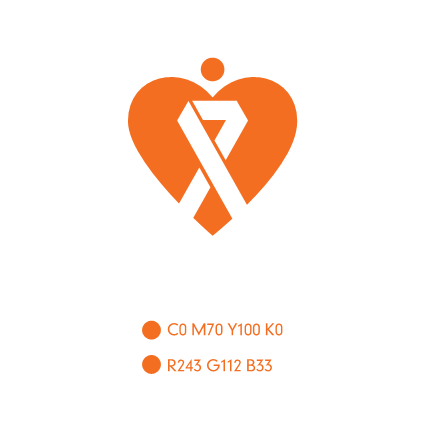 